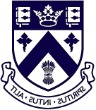 Date: 		6th November 2021Prepared by:		Nick MillsJob DescriptionJob DescriptionJob DescriptionJob TitleJob TitleHead of CareersResponsible toResponsible toHead of Sixth FormDepartmentDepartmentCareersPurpose of job and primary objectives:At a fundamental level, the Head of Careers will ensure that the College meets and exceeds statutory careers requirements, as specified by the Department for Education.  Therefore, although much of the focus will be on Sixth Form students, this is a cross-College role that requires the development of a coherent, integrated careers programme starting in the Prep School.Consequently, the Head of Careers will need to organise and coordinate a wide range of events in conjunction with colleagues such as the Head of Sixth Form and the Head of PSHE. They will need to be confident in providing information and advice to students, parents and staff on both an individual and group basis, as well as taking ownership of all careers-related resources. A crucial part of the role will involve developing external links between the College and world of work, drawing on the College’s extensive network of alumni (working with the OC Society), parents and building partnerships with appropriate external providers. The role will also involve forging links with employers in Bristol to ensure that students benefit from living in such a vibrant city. Ultimately, the Head of Careers will play a central role in ensuring that all our students are exposed to the widest range of post-Clifton opportunities and given the highest-quality advice and support to help them achieve their aspirations.Strategic Responsibilities:Ensuring compliance with Government’s Careers Strategy and statutory guidance Developing cross-College Careers planWorking closely with Head of PSHE to develop Sixth Form ‘Clifton Futures’ Programme and to identify opportunities to link Careers with the broader PSHE curriculumExpansion of provision for medic/vet/dentistry/law/architecture  etc. university applicationsOperational Responsibilities:Monitoring Gatsby benchmark criteria across CollegeOrganising the Careers Fair and attendance of similar eventsSupervising Morrisby testingMaintaining Careers data on UnifrogCompiling and distributing weekly Careers updates to relevant groupsCoordinating work experience for Year 11 post-GCSEsHosting 1:1 meetings with pupils and running Careers workshopsInviting/hosting a range of visiting speakersManagement of the Careers Library (material and online)Advising on apprenticeships and alternatives pathways to universityDevelopment and maintenance of Careers section of College website and other relevant mediaNetworking Responsibilities:Building a network with local businesses & universities to identify employer contact opportunitiesLiaising with Old Cliftonians (OCs) about career guidance, mentoring and opportunitiesRepresenting Clifton College on Rugby Group Careers Leaders meetingsWorking with the Bristol Education Partnership schools to identify opportunities to share resources, events and careers initiativesWorking with third party careers information providers and developing a ‘supplier strategy’ to ensure effective use of college funds and value for moneyAdditional Responsibilities:Liaising with/briefing Housemasters/mistresses, Heads of Departments, tutors and SLTContributing to the retention & recruitment of Sixth Form studentsContributing to smooth running of Sixth Form teamKeeping up to date with changes in the job marketWhat we are looking for:Essential:Progressive and ambitious attitude to developing the College’s careers provisionFlexibility, resilience and a sense of humourEnjoyment of working with children aged 7 to 18Knowledge & experience:Essential:Either previous experience advising on careers/employment or extensive personal experience in the world of workDesirable:Experience of working in schools/educationDeep knowledge of the range of career opportunities available to students post-18Familiarity with statutory careers requirements for schools (e.g. Gatsby benchmarks) Skills Required:Essential:Strong IT skills and an ability to learn systems used by the CollegeExcellent time management and organisationExcellent written and oral communicationDesirable: An ability to contribute to the College’s social media, website etc. Other general responsibilities:Values and behavioursUphold Clifton College’s values.Support the College in embedding our values and desired behaviours in order to promote a positive, respectful, compassionate, and inclusive culture and working environment.Equal OpportunitiesMaintain an up-to-date knowledge of Equality and Diversity legislation and the College’s Equality and Diversity policies and procedures.SafeguardingMaintain an up-to-date knowledge of Safeguarding legislation, and the College’s safeguarding policies and procedures.Health and SafetyEnsure that an up-to-date knowledge of Health and Safety legislation as applicable to the role is maintained and that the College’s Health and Safety policies and procedures are fully implemented and adhered to as applicable.Professional DevelopmentMaintain and update knowledge and skills in line with legislation and the needs of the role.Other information:This is a term-time only roleSalary in the region of £28,000